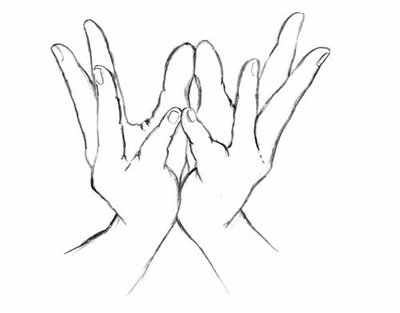 Padma Mudra or Lotus flower Peace and compassion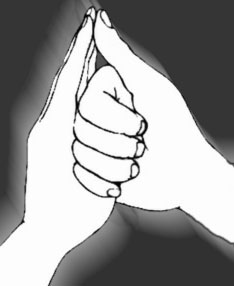                                                           Shankh Mudra or Shell (counch)Safety, calming effect, clarity of speechPicture from: elrincondelsadhu.blogspot.comDesigned by Pam Smith Paquette www.yogawithgrace.netPadma Mudra or Lotus flower Peace and compassion                                                          Shankh Mudra or Shell (counch)Safety, calming effect, clarity of speechPicture from: elrincondelsadhu.blogspot.comDesigned by Pam Smith Paquette www.yogawithgrace.net